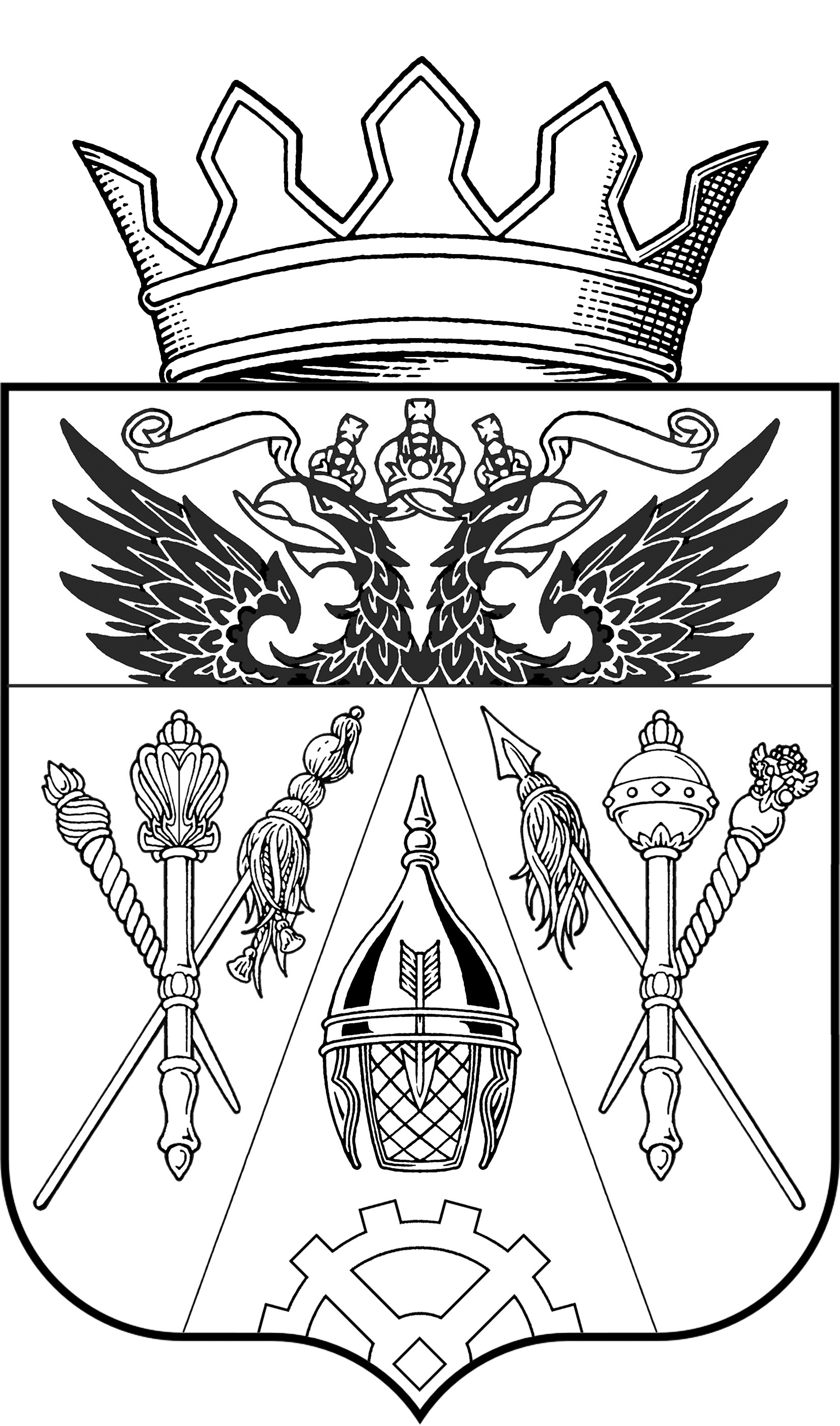 АДМИНИСТРАЦИЯ СТАРОЧЕРКАССКОГО СЕЛЬСКОГО ПОСЕЛЕНИЯРАСПОРЯЖЕНИЕО порядке организации и проведению публичных слушаний по вопросу рассмотрения проектапланировки земельного участка с кадастровым номером61:02:0600013:1719, общей площадью 89000 кв.м, под застройку индивидуальными жилыми домами, расположенного в х. Краснодворск, Аксайского района, Ростовской области.        Рассмотрев предоставленную проектную документацию по  планировке территории, и в соответствии с Градостроительным кодексом Российской Федерации, Федеральным законом от 06.10.2003г. № 131 «Об общих принципах организации местного самоуправления в Российской Федерации», Решением Собрания депутатов Старочеркасского сельского поселения                № 85 от 02.04.2012г., -        1. Создать и утвердить комиссию по организации и проведению публичных слушаний по вопросу рассмотрения проекта планировки  земельного участка с кадастровым номером 61:02:0600013:1719, общей площадью 89000 кв.м, под застройку индивидуальными жилыми домами, расположенного в х. Краснодворск, Аксайского района, Ростовской области.2.    Определить:Дата и время проведения публичных слушаний – 15.06.2015г.               в 17-00.Место проведения публичных слушаний – Аксайский район,                х. Краснодворск, ул. Центральная, 38, СК.3.    Комиссии:Направить заказными письмами сообщения о проведении публичных слушаний правообладателям земельных участков, имеющих общие границы с земельным участком, применительно к которому рассматривается проект планировки и межевания.                     3.2. Опубликовать заключение о результатах публичных слушаний по рассмотрению проекта планировки земельного участка с кадастровым номером 61:02:0600013:1719, общей площадью 89000 кв.м, под застройку индивидуальными жилыми домами, расположенного в                       х. Краснодворск, Аксайского района, Ростовской области.На основании заключения о результатах публичных слушаний подготовить и направить Главе Старочеркасского сельского поселения рекомендации по утверждению проекта планировки, или об отказе.Срок проведения публичных слушаний с момента оповещения о времени и месте их проведения до дня опубликования заключения о результатах публичных слушаний не может быть менее одного месяца и более трех месяцев.Опубликовать настоящее распоряжение в информационном бюллетене нормативно-правовых актов Старочеркасского сельского поселения «Старочеркасский вестник» и разместить на официальном сайте Администрации Старочеркасского сельского поселения (http:\\starocherkassk.aksayland.ru).Контроль над исполнением данного распоряжения возложить на ведущего специалиста Старочеркасского сельского поселения                                С.Г. Павлухину.Глава Старочеркасскогосельского поселения                                                                      Е.В. ГалицинРаспоряжение вносит:Ведущий специалистПавлухина С.Г.                                                                                                                    Приложение к         распоряжению Главы                                                                                   Старочеркасского сельского поселения от 18.05. 2015г. № 53 СОСТАВ КОМИССИИпо вопросу рассмотрения проекта планировки земельного участка с кадастровым номером 61:02:0600013:1719, общей площадью 89000 кв.м, под застройку индивидуальными жилыми домами, расположенного в                     х. Краснодворск, Аксайского района, Ростовской области.Галицин Е.В. – Глава Старочеркасского сельского поселения (председатель комиссии)Павлухина С.Г. – ведущий специалист (архитектор) Старочеркасского сельского поселения (секретарь комиссии)Долиненко Л.А. – Главный архитектор Аксайского районаКорниенко А.А. (по согласованию) – депутат Собрания депутатов Старочеркасского сельского поселения. 18.05.2015 г.№53ст. Старочеркасскаяст. Старочеркасскаяст. Старочеркасскаяст. Старочеркасскаяст. Старочеркасская